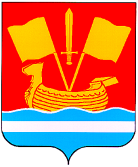 АДМИНИСТРАЦИЯ КИРОВСКОГО МУНИЦИПАЛЬНОГО РАЙОНА ЛЕНИНГРАДСКОЙ ОБЛАСТИП О С Т А Н О В Л Е Н И Еот 18 декабря 2018 года № 2916О внесении изменений в постановление администрацииКировского муниципального района Ленинградской областиот 29.02.2016г.   № 363 «Об утверждении Административногорегламента по предоставлению администрацией Кировскогомуниципального района Ленинградской областимуниципальной услуги «Утверждение схемы расположенияземельного участка или земельных участков на кадастровом плане территории» и об отмене постановлений  администрации   Кировского муниципального района Ленинградской области от  01.08.2017г.  №1562 и  от  24.11.2017г.  №2472В соответствии с Земельным кодексом РФ, распоряжением правительства Российской Федерации от 31.01.2017г. №147 «Целевые модели упрощения процедур ведения бизнеса и повышения инвестиционной привлекательности субъектов Российской Федерации», областным законом Ленинградской области от 28.12.2015 №141-оз            "О наделении органов местного самоуправления муниципальных образований Ленинградской области отдельными полномочиями в области земельных отношений, отнесенными к полномочиям органов государственной власти Ленинградской области",  учитывая письмо заместителя Председателя Правительства Ленинградской области – председателя Комитета экономического развития и инвестиционной деятельности от 31.10.2018г. исх.№14И-6868/2018:1.Внести  следующие изменения в Административный регламент по предоставлению муниципальной услуги «Утверждение схемы расположения земельного участка или земельных участков на кадастровом плане территории» (далее – Административный регламент),  утвержденный постановлением администрации Кировского муниципального района Ленинградской области  29.02.2016г.   № 363:1.1. В  пункт  2.4  Административного регламента вместо слов «Срок предоставления муниципальной услуги составляет не более 30 календарных  дней»  читать  «Срок предоставления муниципальной услуги составляет  13 (тринадцать) рабочих дней».1.2. В  пункт  4.2.11 Административного регламента вместо слов «Максимальный срок выполнения административной процедуры – 30 (тридцать) рабочих дней со дня регистрации заявления»  читать «Максимальный срок выполнения административной процедуры – 13 (тринадцать) рабочих дней  со дня регистрации заявления».2. Постановления администрации Кировского муниципального района Ленинградской области от 01.08.2017г.  №1562 «О внесении изменений в постановление администрации Кировского муниципального района Ленинградской области от 29.02.2016г. №363 «Об утверждении Административного регламента по предоставлению муниципальной услуги «Утверждение схемы расположения земельного участка или земельных участков на кадастровом плане территории»  и  от 24.11.2017г.  №2472 «О внесении изменений в постановление администрации Кировского муниципального района Ленинградской области от 29.02.2016г. №363 «Об утверждении Административного регламента по предоставлению муниципальной услуги «Утверждение схемы расположения земельного участка или земельных участков на кадастровом плане территории»  признать   утратившими  силу.3.Постановление вступает в силу после официального опубликования. Глава  администрации                                                                     А.П. Витько                                           